Bionexohttps://bionexo.bionexo.com/jsp/RelatPDC/relat_adjudica.jspRESULTADO – TOMADA DE PREÇONº2022111EM31501HEMUO Instituto de Gestão e Humanização – IGH, entidade de direito privado e sem fins lucrativos,classificado como Organização Social, vem tornar público o resultado da Tomada de Preços, com afinalidade de adquirir bens, insumos e serviços para o HEMU - Hospital Estadual da Mulher, comendereço à Rua R-7, S/N, Setor Oeste, Goiânia, CEP: 74.125-090.Bionexo do Brasil LtdaRelatório emitido em 01/11/2022 14:13CompradorIGH - HEMU - Hospital Estadual da Mulher (11.858.570/0002-14)Rua R 7, esquina com Av. Perimetral s/n - Setor Oeste - GOIÂNIA, GO CEP: 74.530-020Relação de Itens (Confirmação)Pedido de Cotação : 250291732COTAÇÃO Nº 31501 - MEDICAMENTOS - HEMU OUT/2022Frete PróprioObservações: -*PAGAMENTO: Somente a prazo e por meio de depósito em conta PJ do fornecedor. *FRETE: Só serão aceitas propostascom frete CIF e para entrega no endereço: RUA R7 C/ AV PERIMETRAL, SETOR COIMBRA, Goiânia/GO CEP: 74.530-020, dia e horárioespecificado. *CERTIDÕES: As Certidões Municipal, Estadual de Goiás, Federal, FGTS e Trabalhista devem estar regulares desde a data daemissão da proposta até a data do pagamento. *REGULAMENTO: O processo de compras obedecerá ao Regulamento de Compras do IGH,prevalecendo este em relação a estes termos em caso de divergência.Tipo de Cotação: Cotação EmergencialFornecedor : Todos os FornecedoresData de Confirmação : TodasFaturamentoMínimoValidade daPropostaCondições dePagamentoFornecedorPrazo de EntregaFrete ObservaçõesCientifica Médica HospitalarLtdaGOIÂNIA - GO2 dias apósconfirmação12R$ 200,0000R$ 500,000029/10/202229/10/202230 ddl30 ddlCIFCIFnullnullVanessa Nogueira - (62) 3088-9700vendas3@cientificahospitalar.com.brMais informaçõesPrestamed Hospitalar EireliGOIÂNIA - GOLuiz Prestamed - nullvendas10@asthamed.com.brMais informações2dias apósconfirmaçãoProgramaçãode EntregaPreço PreçoUnitário FábricaValorTotalProdutoCódigoFabricanteEmbalagem Fornecedor ComentárioJustificativaRent(%)QuantidadeUsuárioDaniellyEvelynPereira DaCruz1000 MG POCEFAZOLINA SOLINJ 1G IV / EV -FRASCO/AMPOLACientificaMédicaHospitalarLtdaINJ CX 20 FAVD TRANS +2R$R$R$16069-FAZOLON, BLAUnull-400 Frasco/Ampola3,8600 0,00001.544,00000 AMP DILX 10 ML1000MG26/10/202214:23;- MULTIFARMA,SULMEDIC,DaniellyEvelynPereira DaCruzSTOCK, PROSAUDE , BELIVEnão atende oprazo de entregapor se tratar deuma cotaçãoDEXMEDETOMIDINASOL INJ 100MCG/ML 2ML (M) -CientificaMédicaHospitalarLtdaEXTODIN(DEXMEDETOMIDINA)100MCG/MLINJ.C1 UNIAO QUIMICA, UNIAO QUIMICAR$R$R$235,6000218971-UNDnull20 Frasco11,7800 0,0000FRASCO26/10/202214:23emergencial.TotalParcial:R$420.01.779,6000Total de Itens da Cotação: 4 Total de Itens Impressos: 2Programaçãode EntregaPreço PreçoUnitário FábricaValorTotalProdutoCódigoFabricanteEmbalagem Fornecedor ComentárioJustificativaRent(%)QuantidadeUsuário;- MULTIFARMA,SULMEDIC, MEDCENTER, GLOBAL,DIMASTER nãoatendem aDaniellyEvelynPereira DaCruz2MG/MLSOL INJIM/IV CX 100 HospitalarONDANSETRONASOL INJ 4MG 2ML(2MG/ML) - AMPOLADE 4MGcondição dePrestamedCLORIDRATO DE ONDANSETRONA,HIPOLABORpagamento/prazo.- SENSORIAL,BELIVE nãoatende o prazo deentrega por setratar de umacotaçãoR$R$R$46455-null600 Ampola2,9900 0,00001.794,0000AMP VD AMBX 2 MLEireli26/10/202214:23emergencial.TotalParcial:R$600.01.794,0000Total de Itens da Cotação: 4 Total de Itens Impressos: 1TotalGeral:R$1020.03.573,6000Clique aqui para geração de relatório completo com quebra de página1of 101/11/2022 14:17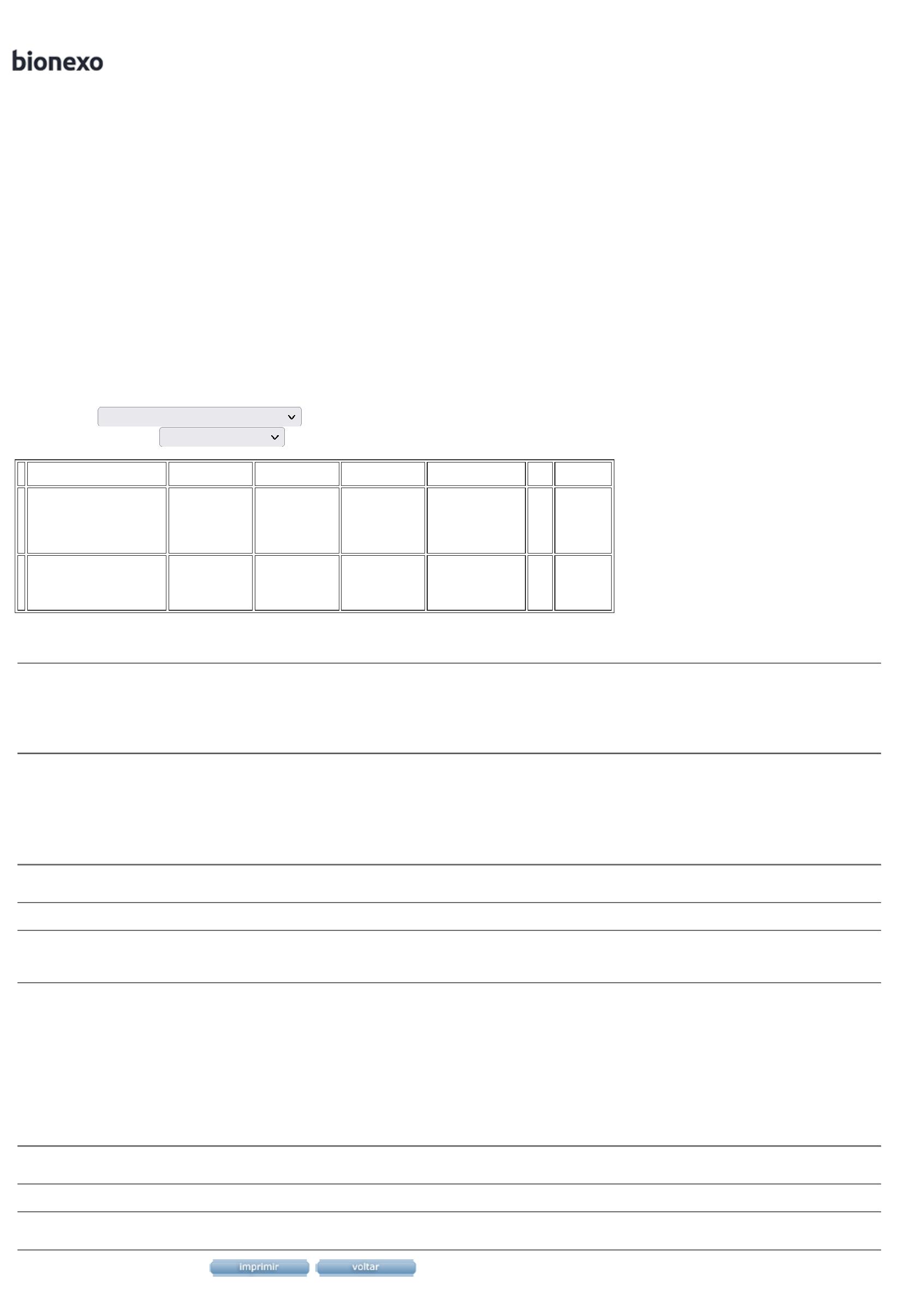 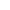 